КОНСУЛЬТАЦИЯ ДЛЯ ВОСПИТАТЕЛЕЙМУЗЫКАЛЬНЫЙ УГОЛОК В ДЕТСКОМ САДУ.Музыкальное воспитание включается в образовательную область «Художественно-эстетическое» и направлено на развитие эмоциональных качеств детей. Как вид искусства, музыка включает в себя инструментальное исполнение, пение и танец. Таким образом, музыкальные занятия способствуют разностороннему развитию детей: совершенствуются слуховое восприятие и навык устной речи, овладение чувством такта и ритма пригодится в математических упражнениях в будущем, пополняется словарный запас.Роль воспитателя в музыкальном воспитании детей заключается в повторении с ними изученного материала, совершенствовании имеющихся умений и навыков. Музыкально-ритмические игры, прослушивание аудиозаписей и исполнение песен включается в занятия НОД (непосредственно-образовательной деятельности), на прогулках, во время досуга второй половины дня. Для успешного музыкального развития в предметно-пространственной среде группы воспитатель оформляет музыкальный уголок для совместной и самостоятельной деятельности детей.Атмосфера и содержание уголка побуждают воспитанников к самостоятельному изучению музыкальных инструментов, проявлению творческих способностей в танце, пении, сочинении мелодий.Цель создания музыкального уголка в детском саду — развитие творческих способностей детей, формирование способности эмоционально откликаться на песенные и музыкальные образы, воспитание культуры слушания. Дети слушают инструментальное или голосовое исполнение мелодий, пробуют передать словами или движениями те чувства, которые испытывают.Образовательные и развивающие задачи функционирования уголка определяются календарно-тематическим планированием музыкальных занятий: в уголке дети повторяют новую информацию, закрепляют и развивают умения. Воспитатель согласовывает работу уголка с музыкальным руководителем: какие произведения включить для прослушивания, что требует обязательного повторения. Допускается давать детям дополнительную информацию в музыкальном уголке, но не проводить занятия с опережением занятий в музыкальном зале.Оформление музыкального уголка в детском садуМузыкальный уголок в помещении группы оформляется с учётом возрастных и индивидуальных особенностей детей. Материальная база пополняется с каждым годом обучения в детском саду. Так, для младших дошкольников подбираются музыкальные игрушки, а старшие ребята учатся играть на настоящих инструментах.Для самых маленьких инструментальная база музыкального уголка состоит из игрушек: свистульки, неваляшки, молоточки, погремушки.Часть предметов для занятий в музыкальном уголке изготавливается своими руками. К продуктивному творчеству рекомендуется привлекать детей и их родителей: усиливается мотивация к музицированию с теми инструментами, которые воспитанники сделали самостоятельно (маракасы, барабаны, трещотки и др.).В музыкальном уголке для всех возрастов присутствуют бутафорские музыкальные инструменты: нарисованные на картоне, сделанные из папье-маше. Из них нельзя извлечь звук, зато они передают внешний вид сложных инструментов (пианино, аккордеон, арфа, например) и могут быть использованы в игровой деятельности.Мебель для музыкального уголка выбирается деревянная или пластиковая, можно использовать мягкие модули в качестве мест для сидения. Дидактические материалы и инструменты хранятся на полках и в ящиках, часть инструментов можно разместить на стене.Музыкальный уголок для детей 1,5–4 лет оформляется на сюжетной основе, для воспитанников 5–7 лет — на дидактической.Требования к оформлению музыкального уголкаОптимально удобное расположение. Музыкальный уголок организуется в зоне творческой активности: рядом с центрами ряжения и театрализованной деятельности. Самостоятельные игры-драматизации, например, часто проходят с использованием детьми материалов одновременно каждого из названных уголков: в уголке ряжения дети выбирают костюмы и распределяют роли, в театрализованном уголке разыгрывают сценку под аккомпанемент на инструментах из музыкального уголка.Соответствие оборудования и материалов возрасту воспитанников. В свободном доступе для детей находятся инструменты, на которых они учились играть во время музыкальных занятий. Наглядные материалы для младших воспитанников — поющие игрушки, простые инструменты (органчики, дудочки, свистульки, погремушки), тематические альбомы с картинками; для старших — инструменты сложнее (балалайки, ксилофон), иллюстрированные энциклопедии, мини-выставки.Эстетичность. Музыкальный уголок внешне привлекателен для воспитанников. Они могут участвовать в украшении: рисовать плакаты вместе с воспитателем, оформлять стенд и стенгазеты, создавать рисунки и поделки на тему музыки.Безопасность. Для всех зон предметно-развивающей среды выбирается мебель из экологически безопасных материалов. Выставка инструментов организуется на столике (навесные полки не рекомендуются). Детские балалайки, гитары, гусли должны быть с пластиковыми струнами (лопнувшая металлическая струна опасна). Акустическая система или магнитофон для проигрывания аудиозаписей, а также источники питания (электрическая розетка, тройник) находятся вне досягаемости детьми.Наличие аудиопроигрывателя (магнитофона, акустической системы) и коллекции аудиозаписей: сборники детских песен, народной и классической музыки, музыкальные аудиосказки.Паспорт музыкального уголкаПаспорт предметно-развивающей зоны — это информационный документ, в котором даётся характеристика центра активности, описание материальной базы и перечень игр и упражнений для детей. Паспорт музыкального уголка составляет воспитатель группы, согласовывает его с музыкальным руководителем и администрацией детского сада. Хранится этот документ в папке педагога и предоставляется к ознакомлению коллегам, молодым специалистам, родителям воспитанников.Шаблон паспорта музыкального уголка:Название уголка, для какой возрастной категории детей предназначен.Задачи уголка (кратко).Предметы мебели, количество.Электроприборы, если есть (акустическая система/проигрыватель/магнитофон, телевизор, проектор).Список наглядно-дидактических пособий (плакаты, иллюстрации, тематические альбомы с картинками, энциклопедии).Перечень музыкальных инструментов, количество.Дидактические и настольные игры.Наборы для игр-драматизаций и сюжетно-ролевых игр.Картотека музыкально-ритмических упражнений и игр.Фрагмент паспорта музыкального уголка первой и второй младших групп (перечень материальной базы)куклы-неваляшки;образные музыкальные «поющие» или «танцующие» игрушки (петушок, котик, зайка и т. п.);игрушки-инструменты с фиксированным звуком — органчики, шарманки;игрушки-инструменты со звуком неопределённой высоты: погремушки, колокольчики, бубен, барабан;набор неозвученных образных инструментов (гармошки, дудочки, балалайки и т. д.) ;атрибуты к музыкальным подвижным играм: флажки, султанчики, платочки, яркие ленточки с колечками, погремушки, осенние листочки, снежинки и т. п. для детского танцевального творчества (по сезонам);ширма настольная с перчаточными игрушками;магнитофон и набор программных аудиозаписей;поющие и двигающиеся игрушки;музыкальные картинки к песням.Как назвать музыкальный уголокВариантов названия центров творческой активности — множество. Сама атмосфера искусства и эстетичность оформления уголка активизирует фантазию, поэтому рекомендуется подобрать название вместе с воспитанниками. Можно дать задание придумать вместе с родителями название музыкального уголка и эмблему. Необычные названия вызывают повышенный интерес к изучению материалов развивающего центра, традиционное именование показывает, что уголок является площадкой образовательного процесса, а не развлечением.Классические названия: «Музыкальный уголок/островок/калейдоскоп/киоск», «Центр музыки», «Музыка и мы», «Весёлые нотки», «Музыкальная гостиная».Креативные названия: «Музыкальный городок», «Доремишка», «Домисолька», «Музыкальная палитра/страна», «Радуга мелодий», «От нотки к нотке», «Мелодии детства», «Территория музыки».Средства оформления музыкального уголкаОдно из основных требований к оформлению музыкальной зоны в помещении группы — эстетичность. Детям уютно и комфортно в уголке. Яркие краски в оформлении создают хорошее настроение. Образцы детского продуктивного творчества могут украсить уголок: рисунки, поделки, макеты. К оформлению развивающей зоне привлекаются родители: рисуют плакаты и стенгазеты совместно с детьми.У каждого уголка должна быть табличка или эмблема с названием. Рекомендуется расположить на табличке рисунки и символы, указывающие на направление образовательной деятельности в уголке. Присутствие на табличке любимых ребятами персонажей доставляет им радость. Эмблемы и таблички выдерживаются в одном стиле в помещении группы в целом или среди уголков творческого характера.СтендСтенд музыкального уголка содержит текстовые и графические материалы. Удобно размещать рисунки, распечатки, схемы в пластиковых карманах-ячейках, использование канцелярских кнопок в детском саду нежелательно. Создавая стенд своими руками (лист ватмана или картона), используйте для оформления музыкальную символику и яркие цвета. Что размещается на стенде:тексты песен для заучивания;схемы артикуляционных и ритмических упражнений;темы будущих досугов, мастер-классов;рисунки воспитанников на тему музыки;фотографии с музыкальных мероприятий в детском саду.Иллюстративные материалыДля оформления музыкального уголка используются следующие иллюстративные материалы:плакаты: «Духовые инструменты», «Ударные инструменты», «Струнные и клавишные инструменты», «Народные инструменты», «Симфонический оркестр», «Танцы народов мира»;портреты композиторов: Прокофьев, Чайковский, Рахманинов, Мусоргский, Глинка, Бетховен, Бах, Григ;нарисованные музыкальные инструменты: балалайки, гитары, гармонь, скрипки;Нарисованные своими руками плакаты: картинки на тему музыки, песен и танцев, с надписями, стихотворными строками.В оформлении музыкального уголка используются куклы в качестве эстетического элемента: они могут являться частью композиции. Дети могут использовать их для инсценировок. Но, если их сделать одушевлёнными персонажами уголка, это разнообразит занятия с детьми младших и средней групп. Кукла может показать детям новый инструмент и продемонстрировать, как на нём играют. С помощью куклы создаётся проблемная ситуация: «Катя забыла слова песни, которую вы учили на занятии, поможем Кате?», «Ляля не умеет водить хоровод, покажете?».Театрализованная зонаМузыкальный и театрализованный уголки иногда объединяется в одну развивающую зону в детском саду.Одна из формы работы в музыкальном уголке — проведение игр-драматизаций с музыкальным и песенным сопровождением. Для создания маленького музыкального представления в уголке выделяется место для инсценировок с куклами на руку, бибабо, простых марионеток. Как правило, это столик с ширмой. При желании дети дополняют пространство театрализованной зоны игрушками, выстраивая своего рода декорации: ставят игрушки-деревья, постройки из кубиков и конструктора и т. д. Атмосфера музыкального уголка, соприкосновение с миром музыки, изучение музыкальных сказок — всё это побуждает детей творить, и задача воспитателя — создать условия для проявления юных талантов.Работа в музыкальном уголке детского садаДеятельность воспитанников в музыкальном уголке осуществляется в совместных с воспитателем занятиях — индивидуальных или в подгруппе, и в самостоятельной форме. Воспитатель работает с детьми в уголке по указанию музыкального руководителя: с кем необходимо поработать над танцевальными умениями, с кем повторить песню, когда закрепить изученный материал.Но чаще дети самостоятельно проявляют активность в музицировании и танцах. Воспитатель продумывает и оформляется музыкальный уголок так, чтобы он был востребован ребятами, принимает незначительную роль в организации самостоятельных игр. Стимулировать интерес к занятиям в уголке помогают сюрпризные моменты («К нам в уголок доставили посылку шапочками для танца!», «У куклы Светы сегодня именины, давайте устроить в честь праздника небольшой концерт!», «Я вчера узнала правила музыкального лото и хочу рассказать вам о них!»), предварительное изучение наглядных материалов и прослушивание аудиозаписей.Виды деятельности в музыкальном уголкеПодвижные игры. Проводятся с обязательным музыкальным сопровождением. Ведущим в подвижных играх с младшими и средними дошкольниками является воспитатель, дети старшего возраста выбирают ведущего самостоятельно.
Пример игры для малышей: «Карусель». Воспитатель надевает пояс с висящими широкими лентами, становится в круг детей, малыши берутся за ленты. Звучит музыками, дети движутся в одном направлении под музыку, закручивают ленты вокруг воспитателя, по команде меняют направление.
Подвижная игра для старших дошкольников — «Лётчики»: ведущий даёт команду, дети выполняют («Лётчики, заводим мотор!» — делают вращательные движения руками, «Взлетаем!» — разводят руки в сторону, начинают двигаться, «Совершаем посадку!» — замедляются, останавливаются), каждая посадка предполагает включение на проигрывателе отрывков национальных песен, дети должны двигаться в такт.Танцевальные импровизации. Под музыку дети исполняют танцевальные движения. Сезонные танцевальные импровизации проводятся с соответствующими атрибутами: осенью — с искусственными веточками, зимой — с бумажными снежинками, весной и летом — с цветами и веночками. Для импровизаций с элементами национальных танцев используются бубны (тарантелла), кастаньеты (средиземноморские танцы), платочки и деревянные ложки (русские народные танцы), маракасы (латиноамериканские мотивы).Музыкальные импровизации. Обычно дети включают их в сюжетно-ролевые игры: «Оркестр», «Праздничный концерт». Для музыкальных импровизаций старших дошкольников выбирается ведущий — дирижёр, между остальными участниками игры распределяются роли музыкантов — скрипач, барабанщик, флейтист, аккордеонист и т. д. «Дирижёр» даёт команду, когда вступать в игру каждому из «музыкантов», когда прекращать исполнение.Дидактические игры. С младшими воспитанниками педагог проводит игры на узнавание звучания инструментов (за ширмой играет на инструменте или включает аудиозапись, а дети называют инструмент), на определение характера музыки (дети показывают картинки эмоционального состояния или условное обозначение для звучащей мелодии: грустная, спокойная, весёлая), на воспроизведение звукового рисунка (детям предлагается голосом показать изображённый узор: линия с изгибами — мелодия плавная, линия постепенно стремится вниз — переход от громкого звучания к тихому и т. д.). Для детей постарше подходят игры на определение сильной доли в музыкальном отрывке (показывают сильное место на карточке), на угадывание знакомых музыкальных композиций (игра «Цветик-семицветик»: на каждом лепестке — иллюстрация к произведению, название которого нужно вспомнить) и композиторов (игра «Грампластинки»: отгадав имя композитора, чьё произведение звучит, дети наклеивают на пластинку карточку с портретом автора).Игры-драматизации. Инсценировка знакомых детям сказочных сюжетов предполагает эмоциональное раскрытие персонажей в соответствии со звучащей музыкой. Музыкальные игры-драматизации в детском саду: «Лиса и заяц», «Теремок», «Заюшкина избушка», «Репка», «Колобок», «Серая шейка».Грамотная организация музыкальной зоны для каждой возрастной группы способствует развитию интереса у детей к миру музыки. Они ярче чувствуют эмоциональную сторону мелодий и песен, выражают своё настроение в танцевальных импровизациях. Главная задача музыкального воспитания в детском саду — сформировать у ребёнка культуру слушания и восприятие звучащих образов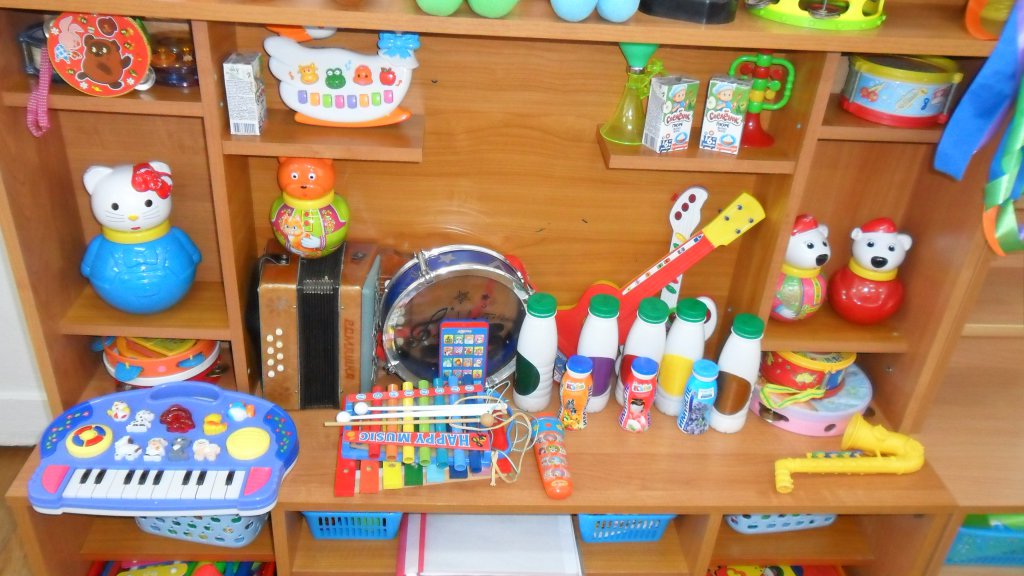 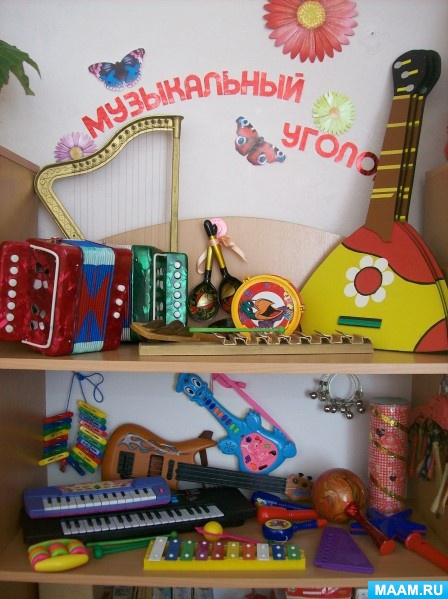 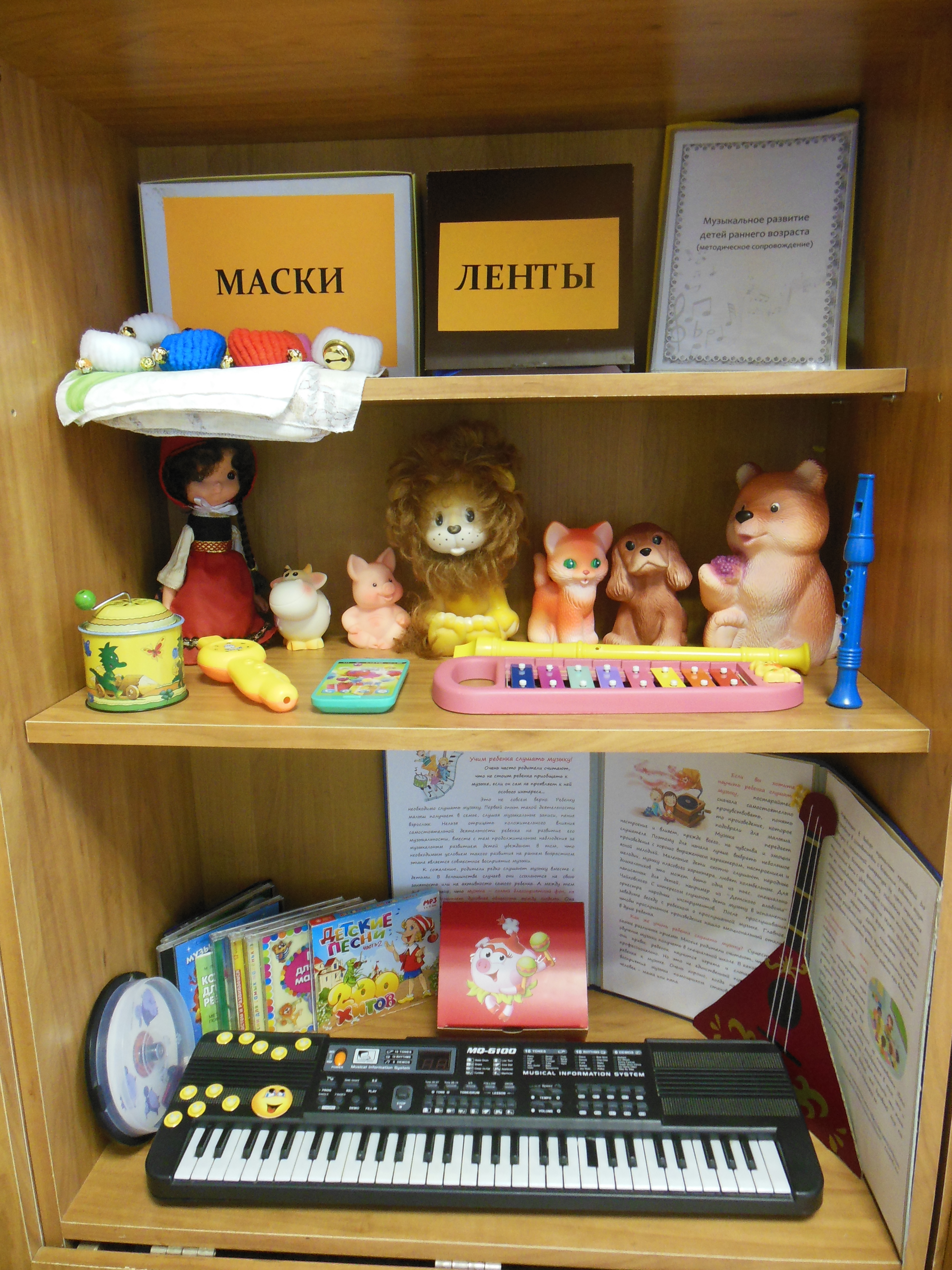 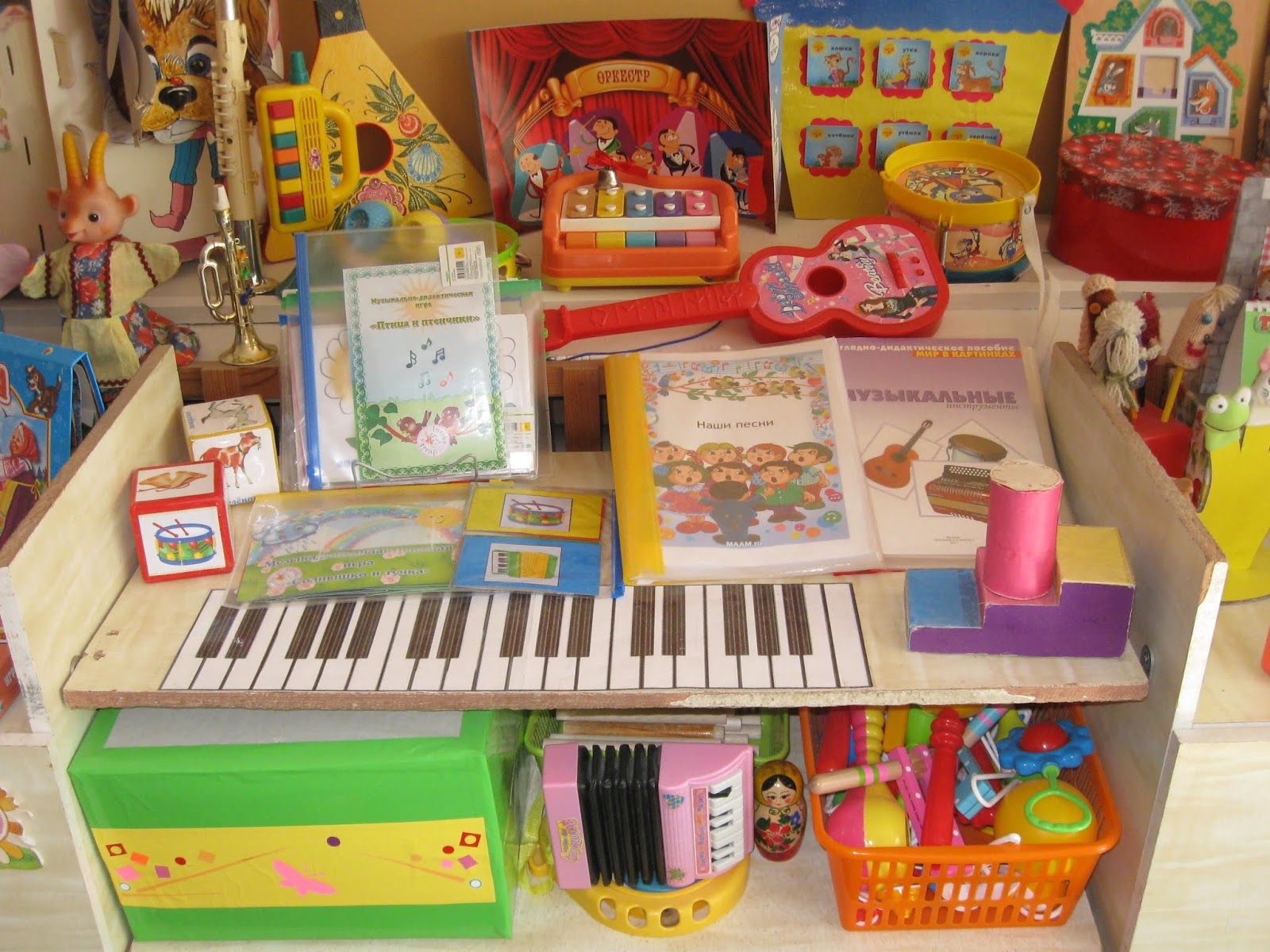 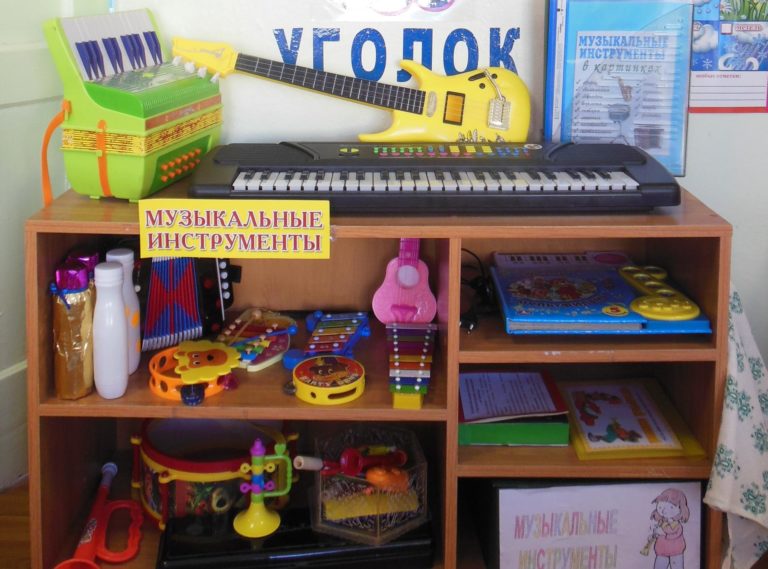 